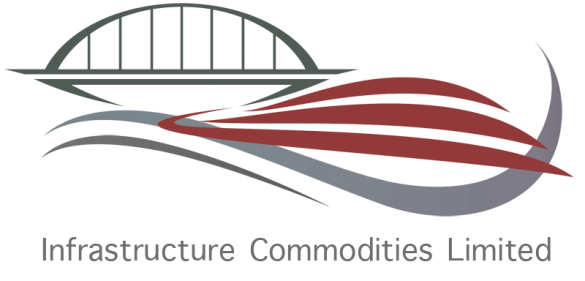 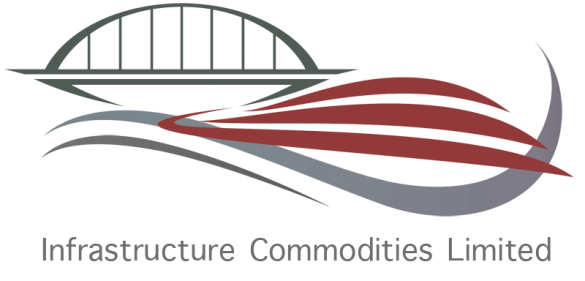 NOTICE OF WATERSHED MEETING OF INFRASTRUCTURE COMMODITIES (MAURITIUS) LTD(ADMINISTRATORS APPOINTED)Notice is hereby given to the creditors of Infrastructure Commodities (Mauritius) Ltd (Administrator Appointed) - (the “Company”) - pursuant to section 237 of the Mauritius Insolvency Act 2009 (the “Act”), that the Watershed Meeting (the “Meeting”) of the Company’s Creditors will be held on Friday 12th of August 2022 at 13hr00 (Mauritian Time) by means of audio conference.AGENDAThe purpose of the Meeting is: 1.	to review the report of the Administrator. 2.	to consider the Administrator’s opinion and the reasons for that opinion, on: whether it would be in the creditors’ interests for the Company to execute a deed of company arrangement; or whether it would be in the creditors’ interests for the administration to end; or whether it would be in the creditors’ interests for the Company to be placed in liquidation. 3.	for the creditors of the Company to vote on and adopt any one of the above-mentioned resolutions.Pursuant to sections 232 and 237 of the Act, the Administrator of the Company hereby inform the creditors that an email notification for the Meeting has been sent to all known creditors of the Company at their respective email addresses as per the Company’s books and records. The email notification includes details and the link for access to the Meeting.Should any creditor of the Company have any queries or require further information as to the Meeting, please call during normal business hours or email the Administrator using the contact details below. Dated this 5th of August 2022 Mr. Shareef Ramjan (FCCA) AdministratorInfrastructure Commodities (Mauritius) Ltd (Administrator Appointed) Morc Bheenick, Telfair, MokaTel: (230) 460 9000 Email: shareef.ramjan@sra-mu.com or teerusha@sra-mu.comThis notice is issued pursuant to SEM Listing Rule 11.3 and Rule 5(1) of the Securities (Disclosure Obligations of Reporting Issuers) Rules 2007. 